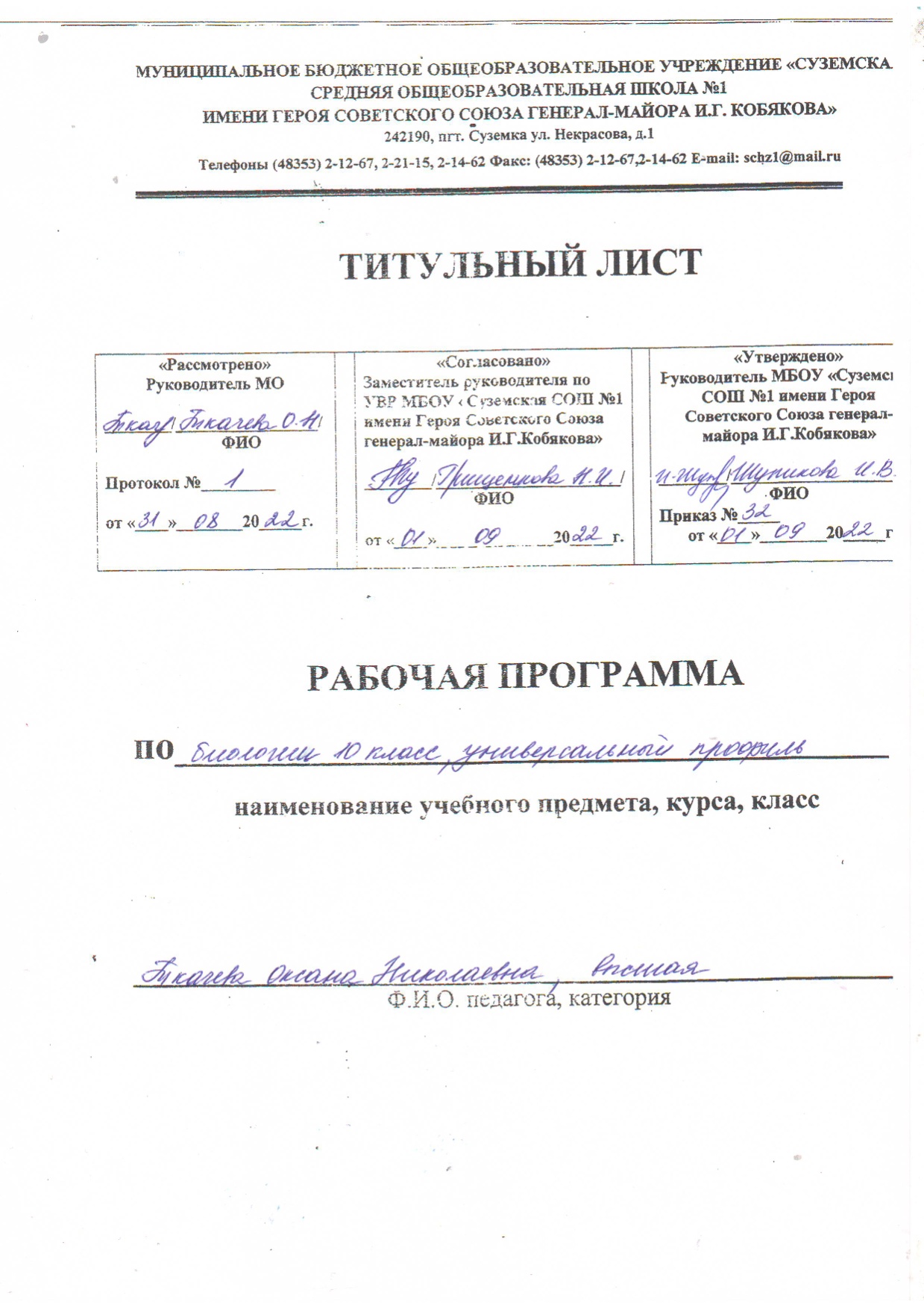 I. Планируемые результаты освоения учебного предметаДеятельность образовательного учреждения общего образования в обучении биологии в средней (полной) школе должна быть направлена на достижение обучающимися следующих личностных результатов: 1) реализации этических установок по отношению к биологическим открытиям, исследованиям и их результатам; 2) признания высокой ценности жизни во всех её проявлениях, здоровья своего и других людей, реализации установок здорового образа жизни; 3) сформированности познавательных мотивов, направленных на получение нового знания в области биологии в связи с будущейпрофессиональной деятельностью или бытовыми проблемами, связанными с сохранением собственного здоровья и экологической безопасности. Метапредметными результатами освоения выпускниками старшей школы базового курса биологии являются: 1) овладение составляющими исследовательской и проектной  деятельности, включая умения видеть проблему, ставить вопросы, выдвигать гипотезы, давать определения понятиям, классифицировать, наблюдать, проводить эксперименты, делать выводы и заключения, структурировать материал, объяснять, доказывать, защищать свои идеи; 2) умения работать с разными источниками биологической  информации: находить биологическую информацию в различных источниках (тексте учебника, научно-популярной литературе, биологических словарях и справочниках), анализировать и оценивать информацию, преобразовывать информацию из одной формы в другую; 3) способность выбирать целевые и смысловые установки в своих  действиях и поступках по отношению к живой природе, своему здоровью и здоровью окружающих; 4) умения адекватно использовать речевые средства для дискуссии и  аргументации своей позиции, сравнивать разные точки зрения, аргументировать свою точку зрения, отстаивать свою позицию. Предметными результатами освоения выпускниками старшей школы курса биологии базового уровня являются: 1. В познавательной (интеллектуальной) сфере: • характеристика содержания биологических теорий (клеточная,  эволюционная теория Дарвина); учения Вернадского о биосфере; законов Менделя, закономерностей изменчивости; вклада  выдающихся учёных в развитие биологической науки;  • выделение существенных признаков биологических объектов (клеток: растительных и животных, доядерных и ядерных, половых и соматических; организмов: одноклеточных и многоклеточных; видов, экосистем, биосферы) и процессов (обмен веществ, размножение, деление клетки, оплодотворение, действие искусственного и естественного отборов, формирование приспособленности, образование видов, круговорот веществ и превращения энергии в экосистемах и биосфере); • объяснение  роли биологии в формировании научного  мировоззрения; вклада биологических теорий в формирование современной естественно-научной картины мира; отрицательного влияния алкоголя, никотина, наркотических веществ на развитие человека; влияния мутагенов на организм человека, экологических факторов на организмы; причин эволюции, изменяемости видов, нарушений развития организмов, наследственных заболеваний, мутаций, устойчивости и смены экосистем;  • приведение доказательств (аргументация) единства живой и  неживой природы, родства живых организмов; взаимосвязей организмов и окружающей среды; необходимости сохранения многообразия видов; • умение пользоваться биологической терминологией и символикой; • решение элементарных биологических задач; составление  элементарных схем скрещивания и схем переноса веществ и энергии в экосистемах (цепи питания); • описание особей видов по морфологическому критерию;  • выявление изменчивости, приспособлений организмов к среде  обитания, источников мутагенов в окружающей среде (косвенно), антропогенных изменений в экосистемах своей местности; изменений в экосистемах на биологических моделях; • сравнение биологических объектов (химический состав тел живой  и неживой природы, зародыша человека и других млекопитающих, природные экосистемы и агроэкосистемы своей местности), процессов (естественный и искусственный отборы, половое и бесполое размножение) и формулировка выводов на основе сравнения.  2. В ценностно-ориентационной сфере: • анализ и оценка различных гипотез сущности жизни, происхождение человека и возникновение жизни, глобальных экологических проблем и путей их решения, последствий собственной деятельности в окружающей среде; биологической информации, получаемой из разных источников; • оценка этических аспектов некоторых исследований в области  биотехнологии (клонирование, искусственное оплодотворение, направленное изменение генома). 3. В сфере трудовой деятельности: • овладение умениями и навыками постановки биологических  экспериментов и объяснения их результатов. 4. В сфере физической деятельности: • обоснование и соблюдение мер профилактики вирусных  заболеваний, вредных привычек (курение, употребление алкоголя, наркомания); правил поведения в окружающей среде.  II. СОДЕРЖАНИЕ  УЧЕБНОГО КУРСАБиология как комплекс наук о живой природеБиология как комплексная наука. Современные направления в биологии. Связь биологии с другими науками. Выполнение законов физики и химии в живой природе. Синтез естественно-научного и социогуманитарного знания на современном этапе развития цивилизации. Практическое значение биологических знаний.Биологические системы как предмет изучения биологии. Основные принципы организации и функционирования биологических систем. Биологические системы разных уровней организации.Гипотезы и теории, их роль в формировании современной естественно- научной картины мира. Методы научного познания органического мира. Экспериментальные методы в биологии, статистическая обработка данных.Структурные и функциональные основы жизниМолекулярные основы жизни. Макроэлементы и микроэлементы. Неорганические вещества. Вода, её роль в живой природе. Гидрофильность и гидрофобность. Роль минеральных солей в клетке. Органические вещества, понятие о регулярных и нерегулярных биополимерах. Углеводы. Моносахариды, олигосахариды и полисахариды. Функции углеводов. Липиды. Функции липидов. Белки. Функции белков. Механизм действия ферментов.  Нуклеиновые кислоты. ДНК: строение, свойства, местоположение, функции. РНК: строение, виды, функции. АТФ: строение, функции. Другие органические вещества клетки. Нанотехнологии в биологии.Клетка – структурная и функциональная единица организма. Развитие цитологии. Современные методы изучения клетки.  Клеточная  теория  в свете современных данных о строении и функциях клетки. Теория симбиогенеза. Основные части и органоиды клетки. Строение и функции биологических мембран. Цитоплазма. Ядро. Строение и функции хромосом. Мембранные и немембранные органоиды. Цитоскелет. Включения. Основные отличительные особенности клеток прокариот. Отличительные особенности клеток эукариот.Вирусы — неклеточная форма жизни. Способы передачи вирусных инфекций и меры профилактики вирусных заболеваний. Вирусология, её прак тическое значение.Клеточный метаболизм. Ферментативный характер реакций обмена веществ.  Этапы  энергетического  обмена.  Аэробное  и  анаэробное  дыхание. Роль клеточных органоидов в процессах энергетического обмена. Автотрофы и гетеротрофы. Фотосинтез. Фазы фотосинтеза. Хемосинтез.Наследственная информация и её реализация в клетке. Генетический код, его свойства. Эволюция представлений о гене. Современные представления о гене и геноме. Биосинтез белка, реакции матричного синтеза. Регуляция работы генов и процессов обмена веществ в клетке. Генная инженерия, геномика, протеомика. Нарушение биохимических процессов в клетке под влиянием мутагенов и наркогенных веществ.Клеточный цикл: интерфаза и деление. Митоз, значение митоза, фазы митоза. Соматические и половые клетки. Мейоз, значение мейоза, фазы мейоза. Мейоз в жизненном цикле организмов. Формирование половых клеток у цветковых растений и позвоночных животных. Регуляция деления клеток, нарушения регуляции как причина заболеваний. Стволовые клетки.ОрганизмОсобенности одноклеточных, колониальных и многоклеточных организмов. Взаимосвязь тканей, органов, систем органов как основа целостности организма. Питание и пищеварение, движение, транспорт веществ, выделение, раздражимость. Регуляция основных процессов, происходящих в организме.Поддержание гомеостаза, принцип обратной связи.Размножение организмов. Бесполое и половое размножение. Двойное оплодотворение у цветковых растений. Виды оплодотворения у животных. Способы размножения у растений и животных. Партеногенез. Онтогенез. Эмбриональное развитие. Постэмбриональное развитие. Прямое и непрямое развитие. Жизненные циклы разных групп организмов. Регуляция индивидуального развития. Причины нарушений развития организмов.История возникновения и развития генетики, методы генетики. Генетические терминология и символика. Генотип и фенотип. Вероятностный характер законов генетики. Законы наследственности Г. Менделя и условия их выполнения. Цитологические основы закономерностей наследования. Анализирующее скрещивание. Хромосомная теория наследственности. Сцепленное наследование, кроссинговер. Определение пола. Сцепленное с полом наследование. Взаимодействие аллельных и неаллельных генов. Генетические основы индивидуального развития. Генетическое картирование.Генетика человека, методы изучения генетики человека. Репродуктивное здоровье человека. Наследственные заболевания человека,  их  предупреждение. Значение генетики для медицины, этические аспекты в области медицинской генетики.Генотип и среда. Ненаследственная изменчивость. Норма реакции признака. Вариационный ряд и вариационная кривая. Наследственная изменчивость. Виды наследственной изменчивости. Комбинативная изменчивость, её источники. Мутации, виды мутаций. Мутагены, их влияние на организмы. Мутации как причина онкологических заболеваний. Внеядерная наследственность и изменчивость. Эпигенетика.Доместикация и селекция. Центры одомашнивания животных и центры происхождения культурных растений. Методы селекции, их генетические основы. Искусственный отбор. Ускорение и повышение точности отбора с помощью современных методов генетики и биотехнологии. Гетерозис и его использование в селекции. Расширение генетического разнообразия селекционного материала: полиплоидия, отдалённая гибридизация, экспериментальный мутагенез, клеточная инженерия, хромосомная инженерия, генная инженерия. Биобезопасность.III.  Тематическое планирование№п/пТема урока/ Тип урокаКоли-чество часовВведение (10 ч)1Биология в системе наук12Практическое значение биологических знаний13Методы научного  познания14Методы научного  познания. Лабораторная работа № 1 «Изучение клеток растений и животных под микроскопом на готовых микропрепаратах и их описание»15Объект изучения  биологии16Объект изучения  биологии. Лабораторная работа № 2 «Сравнение строения клеток растений, животных, грибов и бактерий»17Биологические  системы   и их свойства18Биологические  системы   и их свойства19Обобщающий  урок110Урок «Шаги в медицину»1Молекулярный уровень (28 ч)1Молекулярный уровень: общая характеристика12Неорганические вещества: вода, соли13Липиды,	их	строение	и      функции14Липиды,	их	строение	и  функции. Лабораторная работа №3 «Обнаружение липидов с помощью качественных реакций»15Углеводы, их строение и функции16Углеводы, их строение и функции. Лабораторная работа №4 «Обнаружение углеводов с помощью качественных реакций»17Белки. Состав и структура белков18Белки. Состав и структура белков. Лабораторная работа №5 «Обнаружение белков с помощью качественных реакций»19Белки. Функции белков110Ферменты — биологические катализаторы111Ферменты — биологические катализаторы. Лабораторная работа№6  «Изучение каталитической активности ферментов»112Обобщающий  урок113Урок «Шаги в медицину»114Нуклеиновые кислоты. ДНК115Нуклеиновые кислоты. РНК116Нуклеиновые кислоты. ДНК и РНК117Нуклеиновые кислоты. ДНК и РНК118АТФ и другие нуклеотиды. Витамины119Урок «Шаги в медицину»120Вирусы — неклеточная форма жизни121Вирусы —	неклеточная форма жизни122Урок «Шаги в медицину»123Ретровирусы и меры борьбы со СПИДом. Прионы124Обобщающий  урок125Урок «Шаги в медицину»126-27Обобщающий урок-конференция по итогам учебно- исследовательской и проектной деятельности  228Итоговая контрольная работа за полугодие.1Клеточный уровень (38 ч)1Клеточный уровень: общая характеристика. Методы изучения клетки12Клеточная теория13Техника	микроскопирования14Строение клетки. Клеточная мембрана. Лабораторная работа№ 7 «Плазмолиз и деплазмолиз в клетках кожицы лука»15Цитоплазма.	Цитоскелет. Клеточный центр.  Органоиды движения16Строение  клетки.   Проводим исследование17Рибосомы.	Эндоплазматическая сеть18Ядро. Ядрышки19Комплекс Гольджи. Лизосомы. Вакуоли110Митохондрии.	Пластиды. Включения111Особенности строения клеток прокариот и эукариот112Особенности строения клеток прокариот и эукариот113Обобщающий  урок114Урок «Шаги в медицину»115Обмен веществ и превращение энергии в клетке116Урок «Шаги в медицину»117Энергетический	обмен в     клетке. Бескислородный этап118Энергетический	обмен в  клетке. Кислородный этап. Лабораторная работа №8 «Сравнение процессов брожения и дыхания»119Типы клеточного питания. Хемосинтез120Типы клеточного питания. Фотосинтез121Обобщающий  урок122Урок «Шаги в медицину»123Биосинтез белков. Транскрипция.124Практическая работа № 1 «Решение задач по молекулярной биологии» Решение задач по генетическому коду125Биосинтез белков. Трансляция126Регуляция транскрипции и трансляции в клетке и организме127Практическая работа № 2 «Решение задач по молекулярной биологии» Решение задач по транскрипции128Клеточный цикл129Деление клетки. Митоз130Деление клетки. Митоз. Лабораторная работа№9 «Митоз  в  клетках корешка лука»131Урок «Шаги в медицину»132Деление клетки. Мейоз133Половые клетки. Гаметогенез134Лабораторная работа№ 10 «Сперматогенез и овогенез»135Урок «Шаги в медицину»136-37Обобщающий урок-конференция по итогам учебно- исследовательской и проектной деятельности 138Организация подготовки к ЕГЭ1Организменный уровень (28 ч)1Организменный уровень: общая характеристика. Размножение организмов12Развитие половых клеток. Оплодотворение13Урок «Шаги в медицину»14Индивидуальное развитие организмов. Биогенетический закон15Урок «Шаги в медицину»16Закономерности наследования признаков17Моногибридное скрещивание18Практическая работа № 3 «Составление схем скрещивания. Решение генетических задач»19Неполное доминирование. Анализирующее скрещивание110Урок «Шаги в медицину»111Дигибридное скрещивание. Закон независимого наследования признаков112Практическая работа № 4 «Решение генетических задач на дигибридное и полигибридное скрещивание»113Неаллельные	взаимодействия генов114Неаллельное	взаимодействие генов115Урок «Шаги в медицину»116Хромосомная	теория	наследственности117Генетика пола. Наследование, сцепленное с полом118Практическая работа № 5 «Решение генетических задач на сцепленное с полом наследование»119Урок «Шаги в медицину»120Закономерности изменчивости121Урок «Шаги в медицину»122Основные методы селекции. Центры происхождения культурных растений123Современные	достижения биотехнологии124Урок «Шаги в медицину»125Итоговая контрольная работа за курс 10 класса126-27Обобщающий урок-конференция по итогам учебно- исследовательской и проектной деятельности 228Организация подготовки к ЕГЭ1